 Universidad Autónoma de Nayarit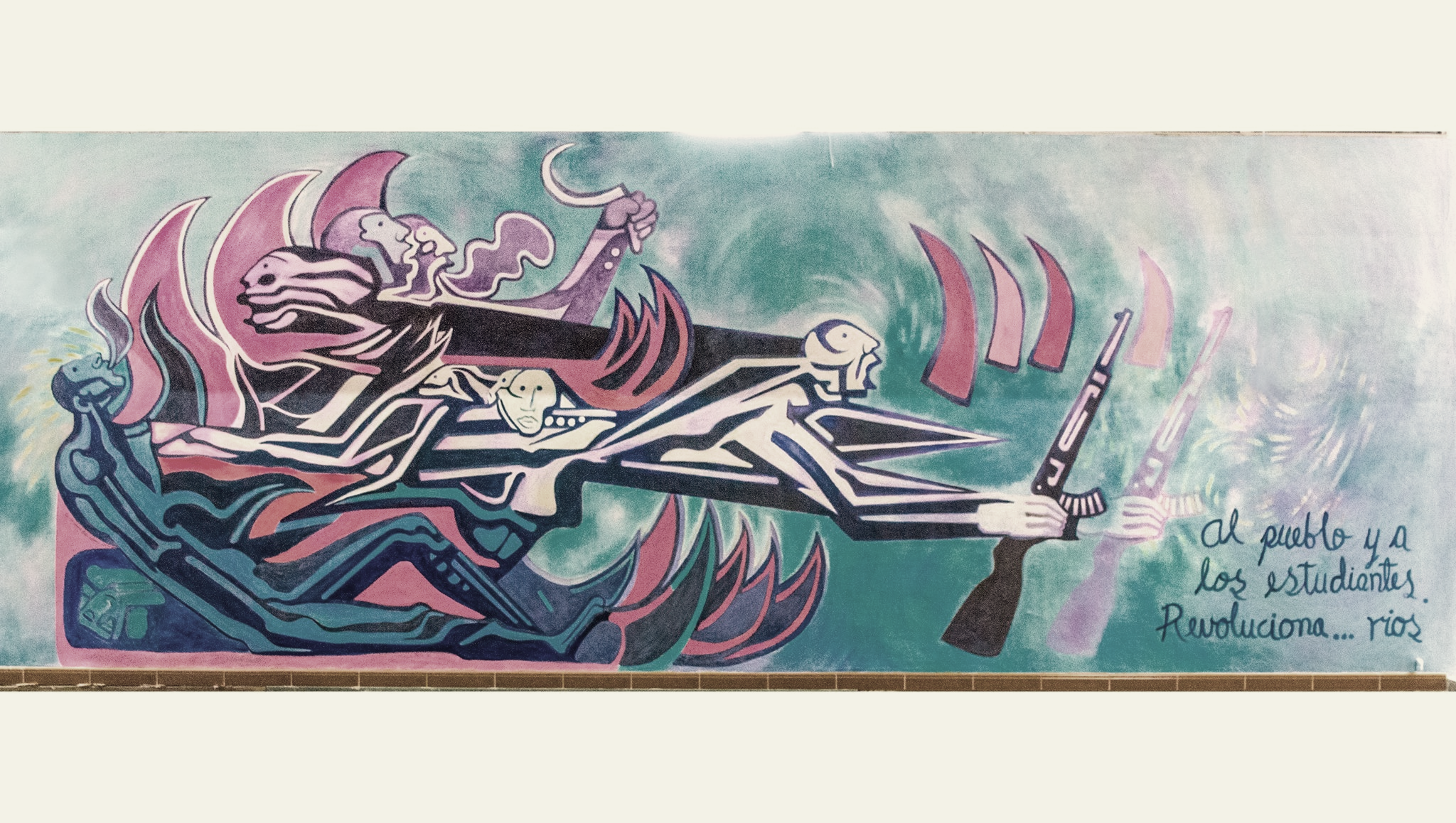 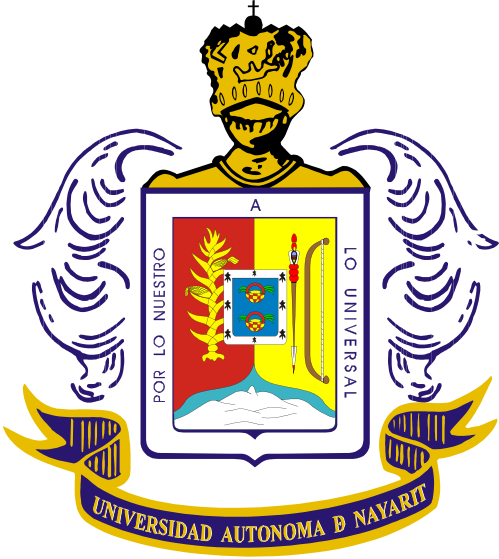 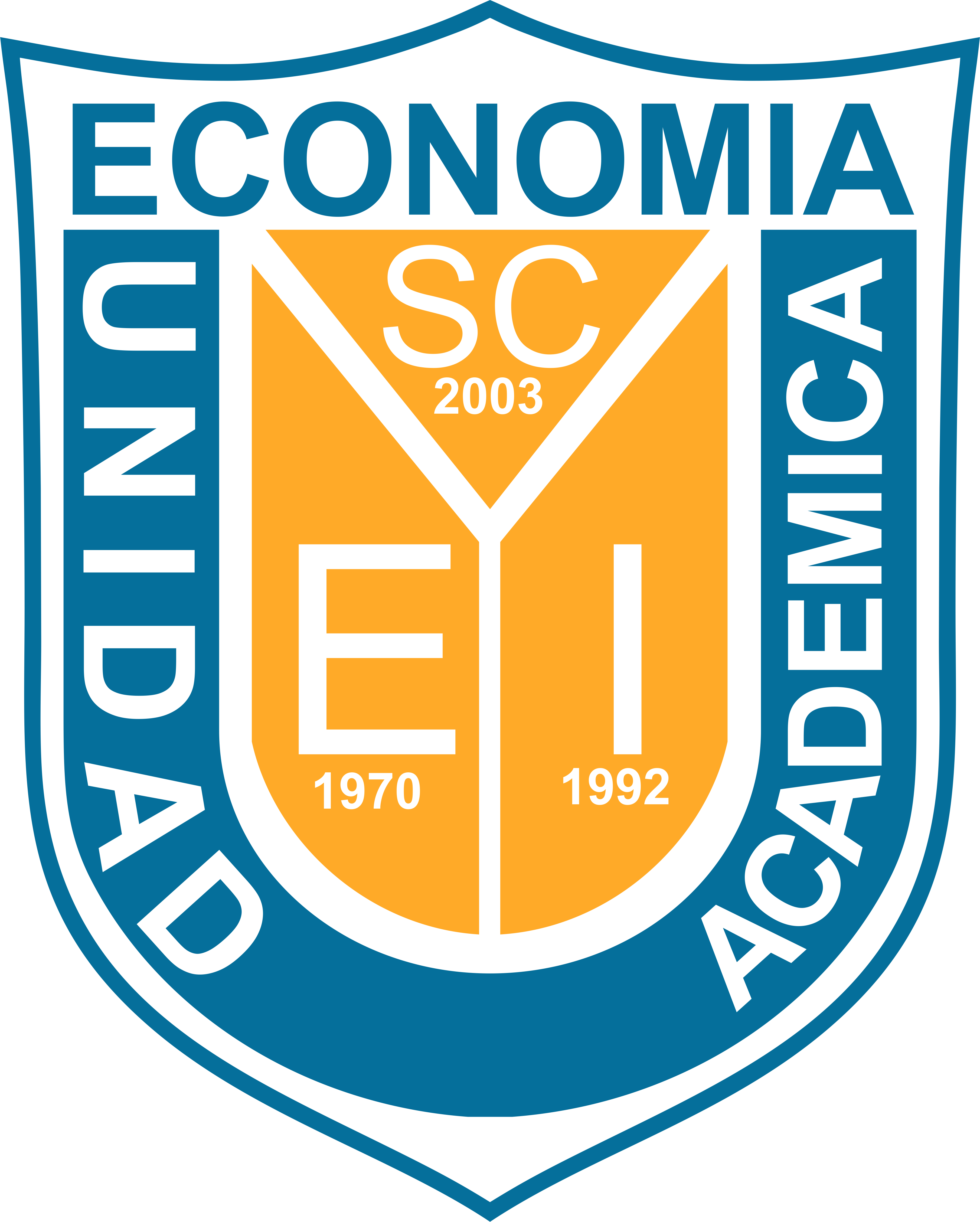 Área de Ciencias Económico – AdministrativasUnidad Académica de EconomíaConvocan al envió de trabajos para el libro:Hacia la Innovación en NayaritA conformarse con trabajos de los Profesores-Investigadores adscritos a la Unidad Académica de Economía (UAE) en cualquiera de los programas de licenciatura.La publicación del libro tiene como objetivos: 1) Estimular la publicación de los profesores de la UAE; 2) Fortalecer la investigación en los Cuerpos Académicos (CA) de la UAE;  3) Vincular la producción académica y científica con las prioridades de innovación para Nayarit, conforme a lo establecido en el Plan de Desarrollo Institucional, Visión 2030. PROCESO DE SELECCIÓNLos interesados en participar deberán enviar una versión completa de su capítulo en español, en formato Word (doc o docx), a cualquiera de las siguientes direcciones de correo electrónico: kbarron@uan.edu.mx / yolanda.camacho@uan.edu.mxLas temáticas a abordar deberán estar relacionadas con los planteamientos de la Agenda de Innovación de Nayarit 2015 elaborada por Conacyt (http://www.agendasinnovacion.mx), específicamente en las áreas de especialización:Uso de TIC para el sector agroalimentario en el desarrollo de procesos de tecnificación del campo y certificaciones de calidad e inocuidad alimentaria. Integración de los sectores agroalimentario y turismo mediante el desarrollo de proveedores agroindustriales para el sector turismo, específicamente en la Riviera Nayarit. Uso de TIC para el sector turismo, buscando el desarrollo hacia destinos turísticos inteligentes. Las participaciones tendrán una extensión mínima de 20 cuartillas y máxima de 25 incluida la bibliografía, cuadros y gráficos. Bajo el formato siguiente: Título, Resumen (300 palabras), Palabras Clave (3),  Introducción, Revisión de Literatura, Metodología, Resultados, Discusión, Conclusiones,  Referencias Bibliográficas (Formato APA) y Breve resumen curricular de los autores (12 líneas máximo). Deberá utilizarse letra Times New Roman 14 puntos en títulos y 12 puntos en el cuerpo del documento. Interlineado a 1.5 espacios. Los cuadros y gráficas deberán anexarse en archivo por separado  (Excel) e indicar dónde corresponde su inclusión en el texto.La autoría de los capítulos será de máximo cuatro autores, siendo al menos dos del mismo CA.Las participaciones recibidas serán enviadas a dictaminadores externos, que de ser necesario harán observaciones, mismas que deberán ser solventadas por los autores a fin de incluirse en la publicación.FECHAS IMPORTANTESLímite de recepción de documentos: 15 de enero de 2016.Comunicación de resultados: febrero de 2016Publicación: julio de 2016.COMITÉ ORGANIZADORM.C. José Ocampo GalindoDirectorDr. Víctor Torres CovarrubiasCoordinador de Posgrado e InvestigaciónCoordinadoras del libro:Dra. Karla S. Barrón Arreola				Dra. Ma. Yolanda Camacho González